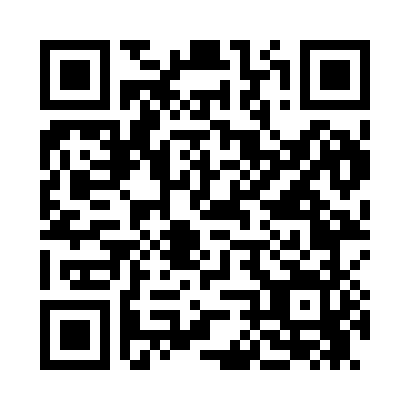 Prayer times for Allie, Georgia, USAWed 1 May 2024 - Fri 31 May 2024High Latitude Method: Angle Based RulePrayer Calculation Method: Islamic Society of North AmericaAsar Calculation Method: ShafiPrayer times provided by https://www.salahtimes.comDateDayFajrSunriseDhuhrAsrMaghribIsha1Wed5:366:511:365:178:229:362Thu5:356:501:365:178:229:373Fri5:346:491:365:178:239:384Sat5:336:481:365:178:249:395Sun5:326:471:365:188:259:406Mon5:316:461:355:188:259:417Tue5:296:451:355:188:269:428Wed5:286:441:355:188:279:439Thu5:276:431:355:188:289:4410Fri5:266:431:355:188:289:4511Sat5:256:421:355:188:299:4612Sun5:246:411:355:188:309:4713Mon5:236:401:355:188:319:4814Tue5:226:401:355:188:319:4915Wed5:216:391:355:188:329:5016Thu5:206:381:355:188:339:5117Fri5:206:381:355:188:339:5218Sat5:196:371:355:188:349:5319Sun5:186:361:355:188:359:5420Mon5:176:361:365:188:369:5421Tue5:166:351:365:198:369:5522Wed5:166:351:365:198:379:5623Thu5:156:341:365:198:389:5724Fri5:146:341:365:198:389:5825Sat5:136:331:365:198:399:5926Sun5:136:331:365:198:4010:0027Mon5:126:321:365:198:4010:0128Tue5:126:321:365:198:4110:0129Wed5:116:321:365:208:4110:0230Thu5:116:311:375:208:4210:0331Fri5:106:311:375:208:4310:04